Huishoudelijk reglement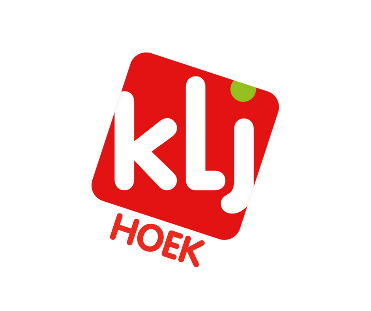 ART. 1	MATERIAAL Materiaal in de kasten mag, zonder uitdrukkelijke toestemming van de verhuurder, niet gebruikt worden.Als men materiaal van plaats verandert, dient het op het einde van het verblijf op zijn oorspronkelijke plaats te worden teruggezet.ART. 2	TOEGANGDe hoofdingang van het gebouw is de deur aan de linkerzijkant. Na 22u mag alleen de achterdeur gebruikt worden om het lokaal te betreden of te verlaten; dit om de hinder voor de buren tot een minimum te beperken. De brandtrap mag alleen gebruikt worden in geval van nood en dient niet om op te spelen.Het pad (oprit) links naast het gebouw wordt volledig vrijgehouden voor hulpdiensten.  ART. 3	TERREINIn het terrein worden enkel putten gegraven op door de lokaalverantwoordelijke van Vrienden van KLJ Essen-Hoek VZW aangewezen plaats.Gemotoriseerde voertuigen blijven op de voorziene wegen en parkings.ART. 4 KEUKEN  Het materiaal en toebehoren voor 50 personen in de keuken staat in de inventaris. Deze inventaris wordt bij aankomst en vertrek door de huurder en verhuurder samen overlopen. Eventueel verlies en schade wordt dan samen vastgesteld. Keukenhanddoeken worden door de huurder zelf voorzien.ART. 5	ORDE EN NETHEID Alle afval dient gescheiden te worden als volgt:GLAS in de glasbak op het pleintje (Moerkantsebaan) PAPIER en KARTON in aangeduide doosPMD = Papier-Metaal en Drankverpakking in aangeduide vuilnisbakGFT = Groen Fruit Tuin afval in aangeduide vuilnisbakREST in aangeduide vuilniszakOlie, vet of afvalstoffen, anders dan water, worden nooit in de toiletten of in de riolering gegoten. Dit wordt door de huurder zelf naar het containerpark gebracht. Bij vertrek zijn alle lokalen, de keuken, het sanitaire blok en de gang geveegd en gedweild.Wanneer de diepvriezer, ijskast en/of oven gebruikt zijn, worden deze door de huurder uitgekuist. Ook het materiaal van de inventaris dat gebruikt is, wordt proper achter gelaten. Maandverbanden worden niet doorgespoeld in de toiletten, doch zorgvuldig verpakt en in de vuilnisbak gedeponeerd.ART. 6 	ROKEN EN VUURHet is ten strengste verboden in de lokalen te roken. Sigarettenpeuken worden in de asbak gegooid, die naast de achterdeur van het lokaal hangt. Het is ten strengste verboden enige vorm van vuur te maken in de lokalen of op de terreinen.De lokalen zijn uitgerust met branddetectoren. Elk misbruik van de branddetectoren resulteert onvermijdelijk in de stopzetting van de huurovereenkomst met verlies van de waarborgsom. ART. 7 GELUID Zet enkel een geluidsinstallatie op als het nodig is (voor verzamelen, dansen...) en beperk de geluidssterkte tot maximum 70 decibels. Tussen 22.00u en 7.30u mag er buiten geen muziek meer te horen zijn.Bij ernstige klachten van geluidsoverlast op het terrein en toegangswegen zal de waarborg volledig worden ingehouden.ART. 8	ALGEMEENEr wordt met respect omgegaan met de buren. Indien er toch klachten van (geluids)overlast komen, wordt er 50 euro van de waarborg afgetrokken. Balspelen in het gebouw zijn verboden.Indien de waarborg niet volstaat om de schade te herstellen is de huurder van rechtswege verplicht het ontbrekende bedrag te storten op de rekening van de verhuurder.Alle gasten worden verondersteld op de hoogte te zijn van het Huishoudelijk Reglement.De toegang tot de lokalen is ten allen tijde en zonder voorafgaande verwittiging of reden toegestaan aan de lokaalverantwoordelijke, de bestuurders van Vrienden van KLJ Essen-Hoek VZW alsook aan de leiding van KLJ Essen-Hoek.Vrienden van KLJ Essen-Hoek VZW  aanvaardt geen aansprakelijkheid voor diefstal of beschadiging van het eigendom van gasten of bezoekers.Bij het verlaten van de lokalen, zelfs voor eventjes, steeds de deuren en vensters dicht en slotvast maken.Uw contactgegevens kunnen mogelijks doorgespeeld worden aan het gemeentebestuur, brandweer en politie in het kader van algemene veiligheid en openbare orde. In geval van noodoproepen in verband met het lokaal dient Tinne Broos (lokaalverantwoordelijke) gebeld te worden: 0483/65.73.66. Dieren zijn niet toegelaten in onze lokalen.Stoelen en tafels die overdag buiten gebruikt worden, moeten ’s avonds terug in de lokalen worden ondergebracht.De lokalen dienen uiterlijk zondag om 12u ontruimd te zijn, indien niet anders overeengekomen met de lokaalverantwoordelijke.Gelezen en goedgekeurd te EssenHandtekening verhuurder				Handtekening huurder……………………					……………………